Training Attendance FormSAFETYTIP OF THE MONTH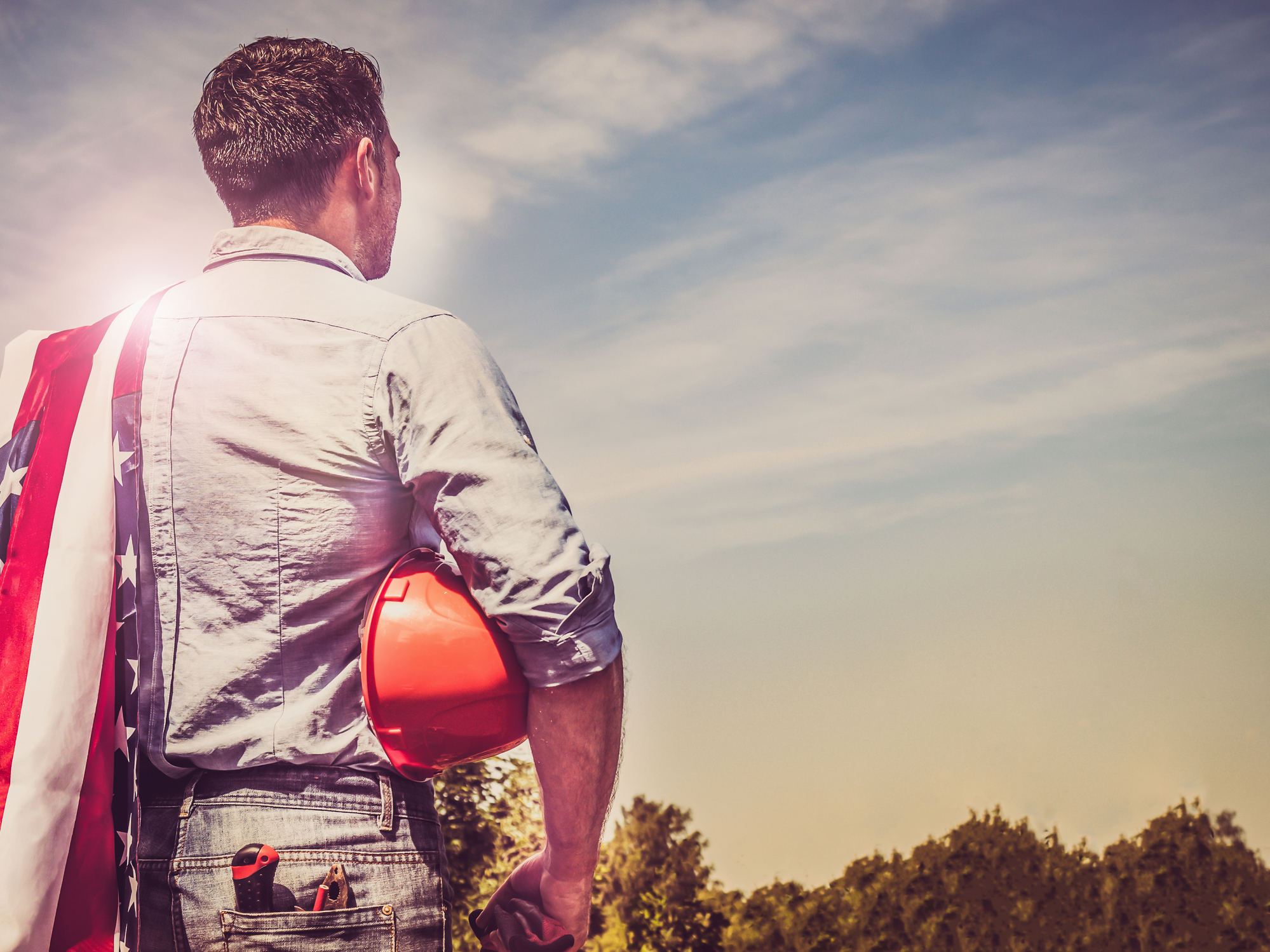 Physical preparationEstablish pre-crisis sleeping patternsRe-engage a healthy diet (vegetables, water, proteins)Start increasing daily activities – keep an active scheduleIncrease exercises and stretching routinesConsider Yoga in the morning and evening at homeTake walks to keep circulation and stamina levels up Warm up prior to workWhen at work stretch during breaks Take micro-breaks throughout the day to avoid over-exertionBreak up larger tasks into manageable action items if overwhelmed Continue with frequent hand washingMaintain social distances per company requirementsStay hydrated throughout the dayLimit screen time  SAFETY REBOOT – 
bACK TO WORKWe are all anxiously awaiting to get back to a normal routine. But many of us have lost sight of the pre-crisis rituals and normal business disciplines. When you think about returning to work, or about working in general, you may find yourself worrying about how you are going to re-engage in a NEW normal. You may be worried about how you are going to be able keep up with your job demands, whether you are going to make mistakes and the possible exposure to an infectious disease.  These anxieties are normal and our organization is here to support you in this transition back to work. We have prepared an extensive exposure mitigation plan as well as have developed a few safety tips to help successfully ease our team back into their job. Your safety and well-being are our priority and we will continue to make every effort to keep your staff and community safe.Physical preparationEstablish pre-crisis sleeping patternsRe-engage a healthy diet (vegetables, water, proteins)Start increasing daily activities – keep an active scheduleIncrease exercises and stretching routinesConsider Yoga in the morning and evening at homeTake walks to keep circulation and stamina levels up Warm up prior to workWhen at work stretch during breaks Take micro-breaks throughout the day to avoid over-exertionBreak up larger tasks into manageable action items if overwhelmed Continue with frequent hand washingMaintain social distances per company requirementsStay hydrated throughout the dayLimit screen time  Emotional & Mental PreparationTalk with your family about returning to work and lean on their support (options for support include family, friends, pets & professional)Meditation can help calm the mind and provide balanceBreak up larger tasks into manageable action items if overwhelmed Discuss concerns/ideas openly with employer, you are not alonePlan for and visualize solutions to concernsPrepare yourself for possible changes in processes and proceduresTalk to your family about returning to workTalk to your co-workers/friends about returning to workCompany Name Date / Time:Instructor: Training: Safety Re-Boot Safety Re-Bootraining Objectives: Discuss anxieties on returning to workDiscuss employer mitigation practices Review physical preparation best practicesReview emotional and mental preparation best practicesDiscuss anxieties on returning to workDiscuss employer mitigation practices Review physical preparation best practicesReview emotional and mental preparation best practicesPrint NameSignature